Notarized Military Dependent Identification Document Verification Print Name:________________________________________________ Date:___________________ (Last Name, First Name, Middle Initial)  Military ID Issue date: ________________________ Expiration date: _________________________ Address:________________________________________________________________ City:_____________________________ State:_______________ Zip Code: _________  I hereby represent that all the above information is true and accurate.  Signature:_________________________________________________________________  (Must be signed in the Presence of a Notary)  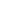 Certificate of Notary Public State of ___________________________ County of ____________________________ I hereby certify that on this ______ day of ________________________, 20___________ the above-listed card bearer appeared before me and presented valid, unexpired military dependent identification document(s) (IDs). I further certify that I physically examined the ID(s) presented, that the ID(s) appeared to be genuine, and that the individual(s) appearing before me and presenting the ID(s) appeared to be the individual(s) represented on the ID(s)  Notary Public (print name): ______________________________________________________  Notary Public (signature):________________________________________________________  Commission Expiration Date: _____________________________________________________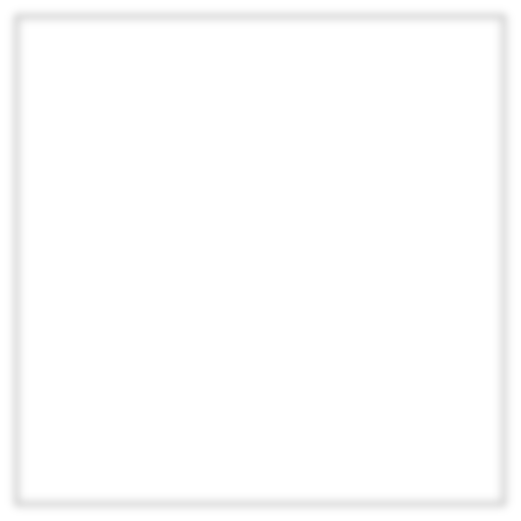 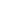 